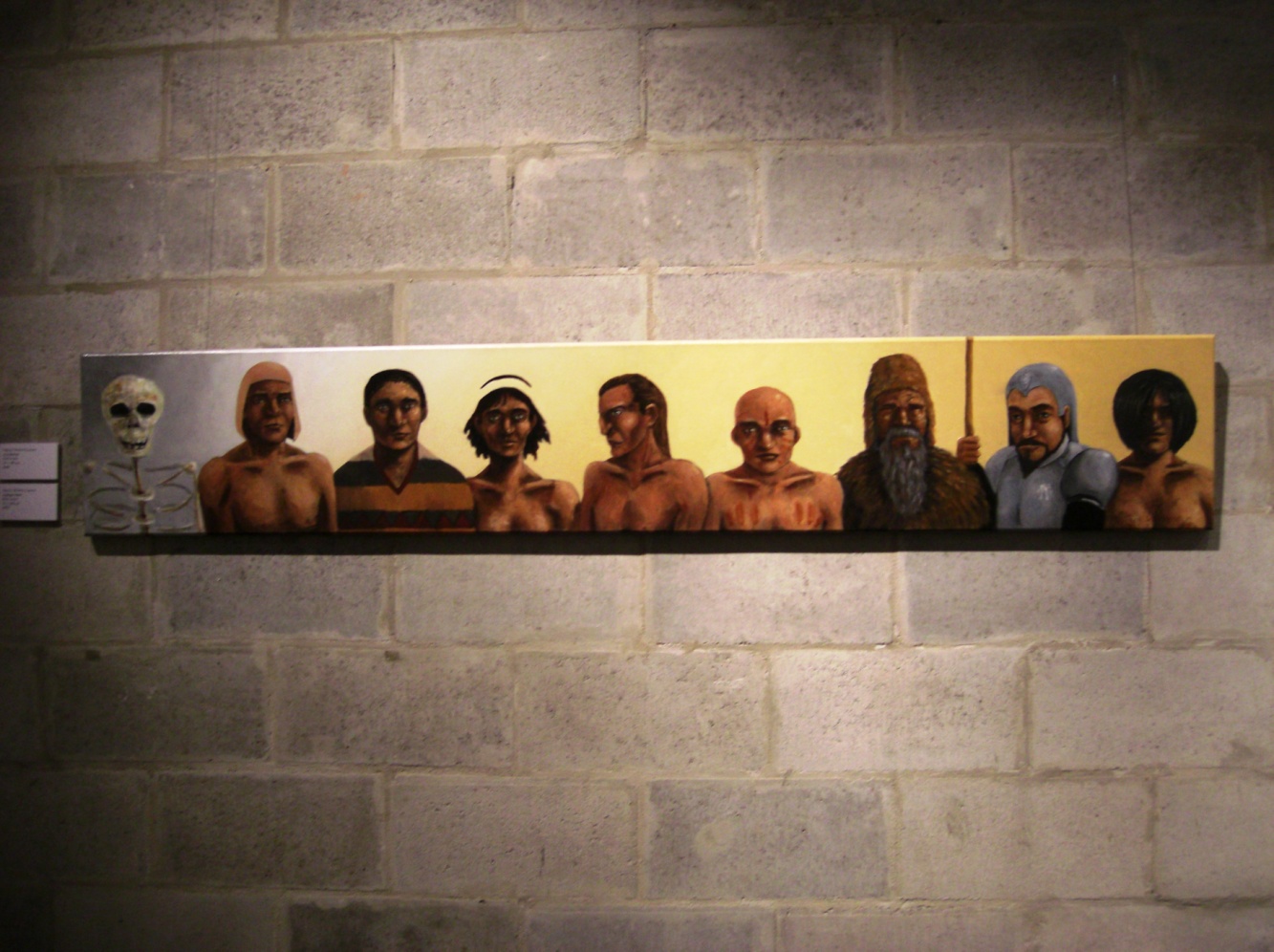 Imagen 23. A fuego lento. Óleo sobre tela. 30 x . 2008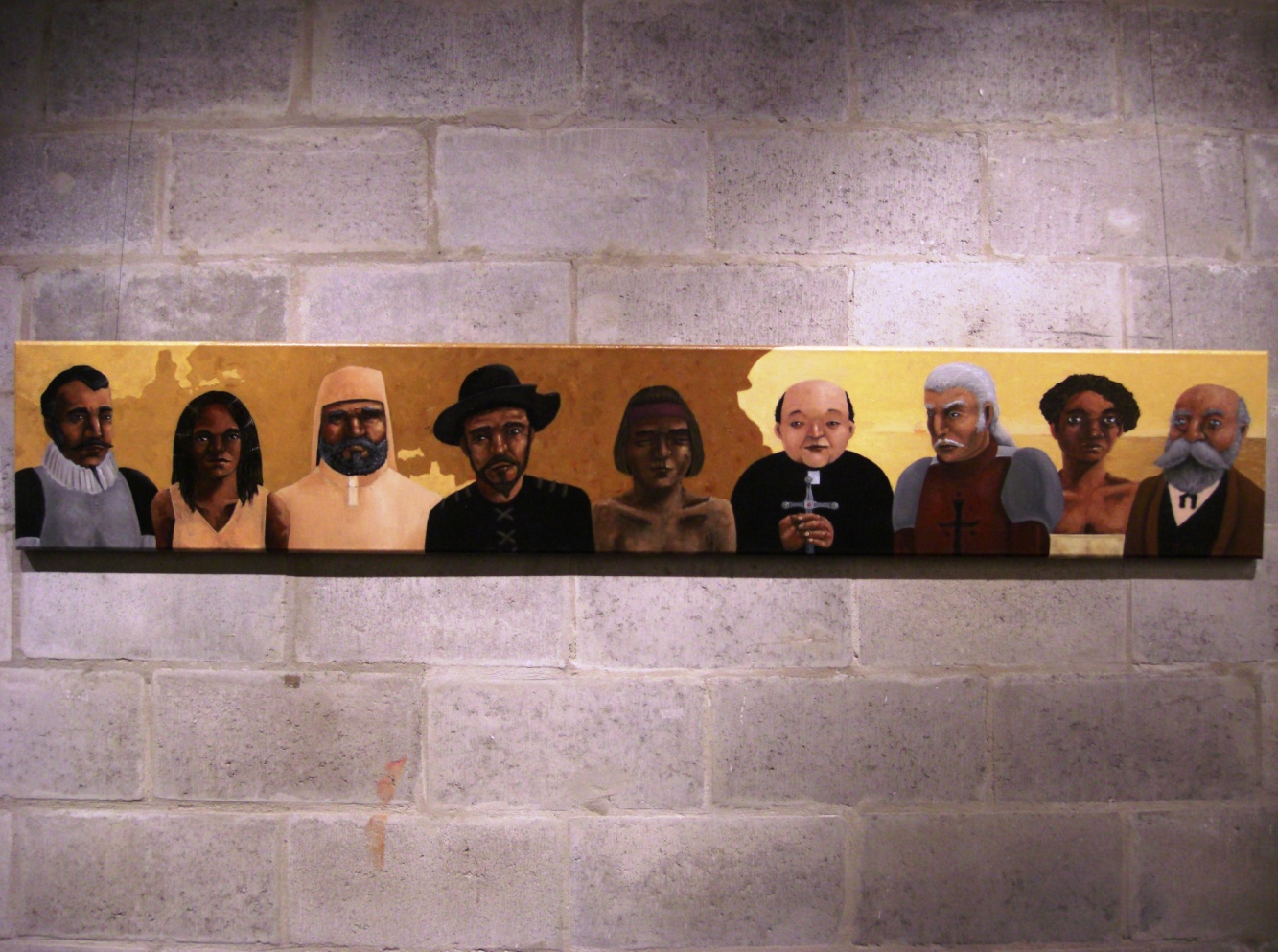 Imagen 24. A la fuerza. Óleo sobre tela. 30 x . 2008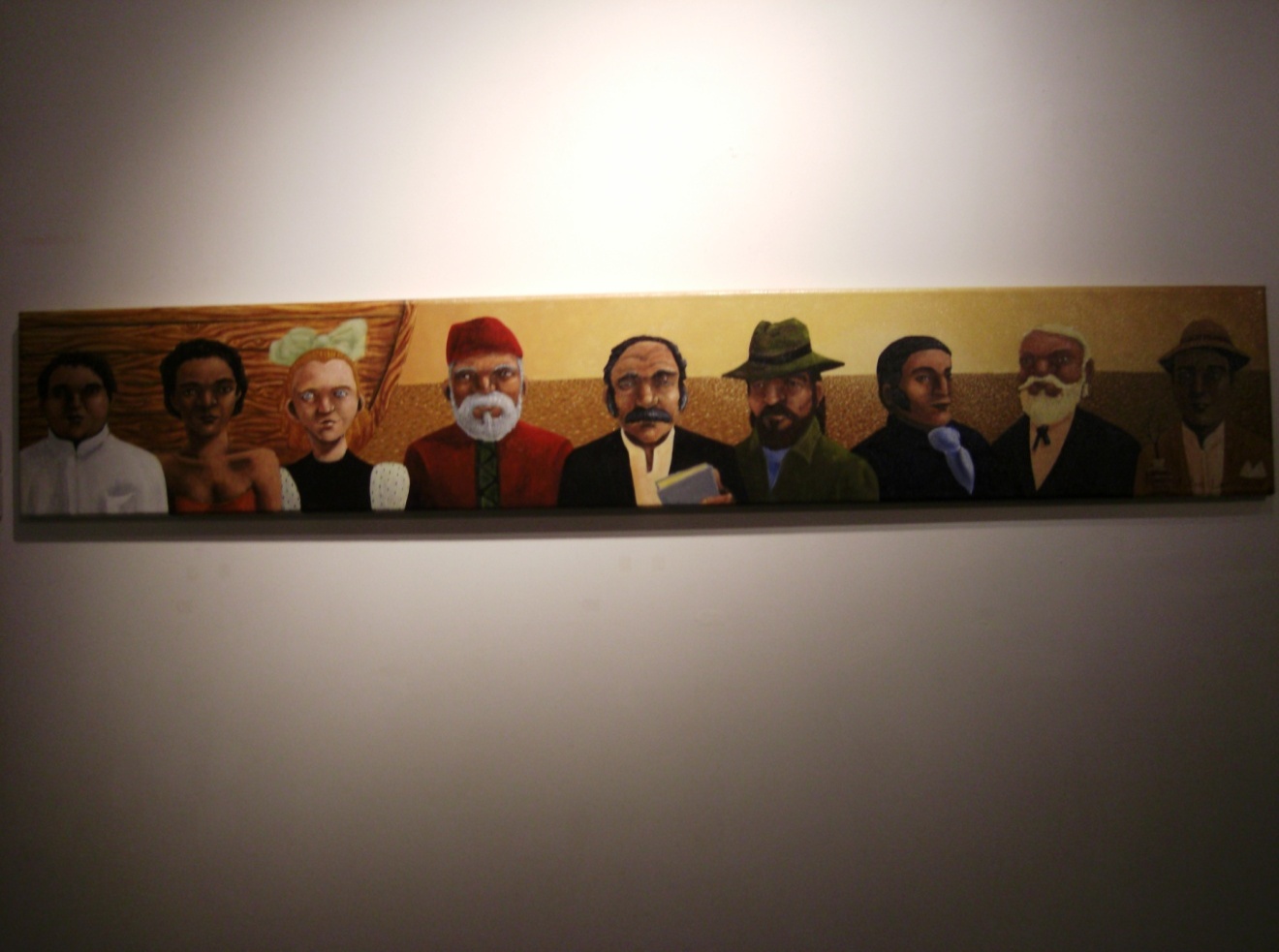 Imagen 25. Por curiosos. Óleo sobre tela. 30 x . 2008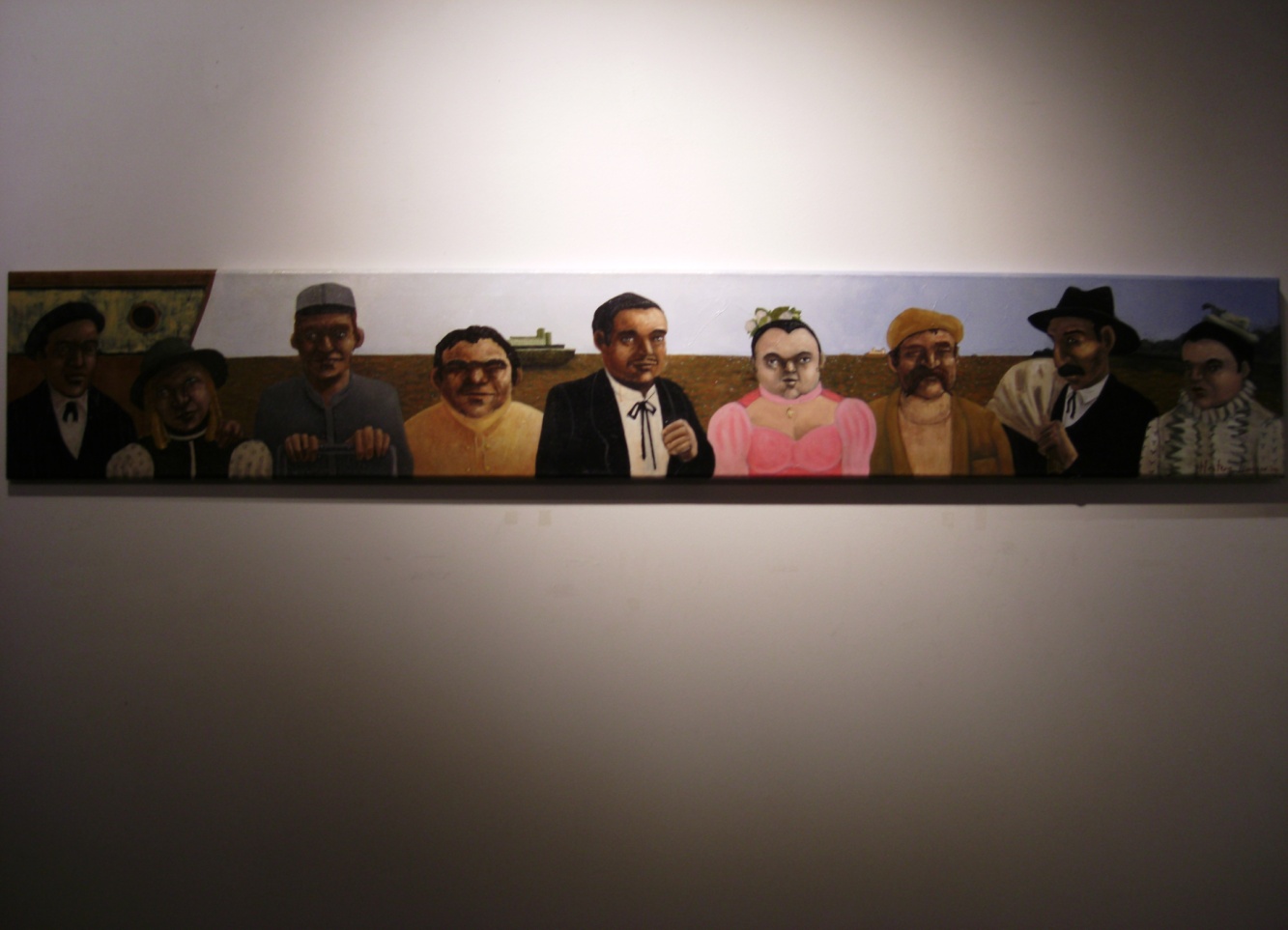 Imagen 26. Obligados. Óleo sobre tela. 30 x . 2008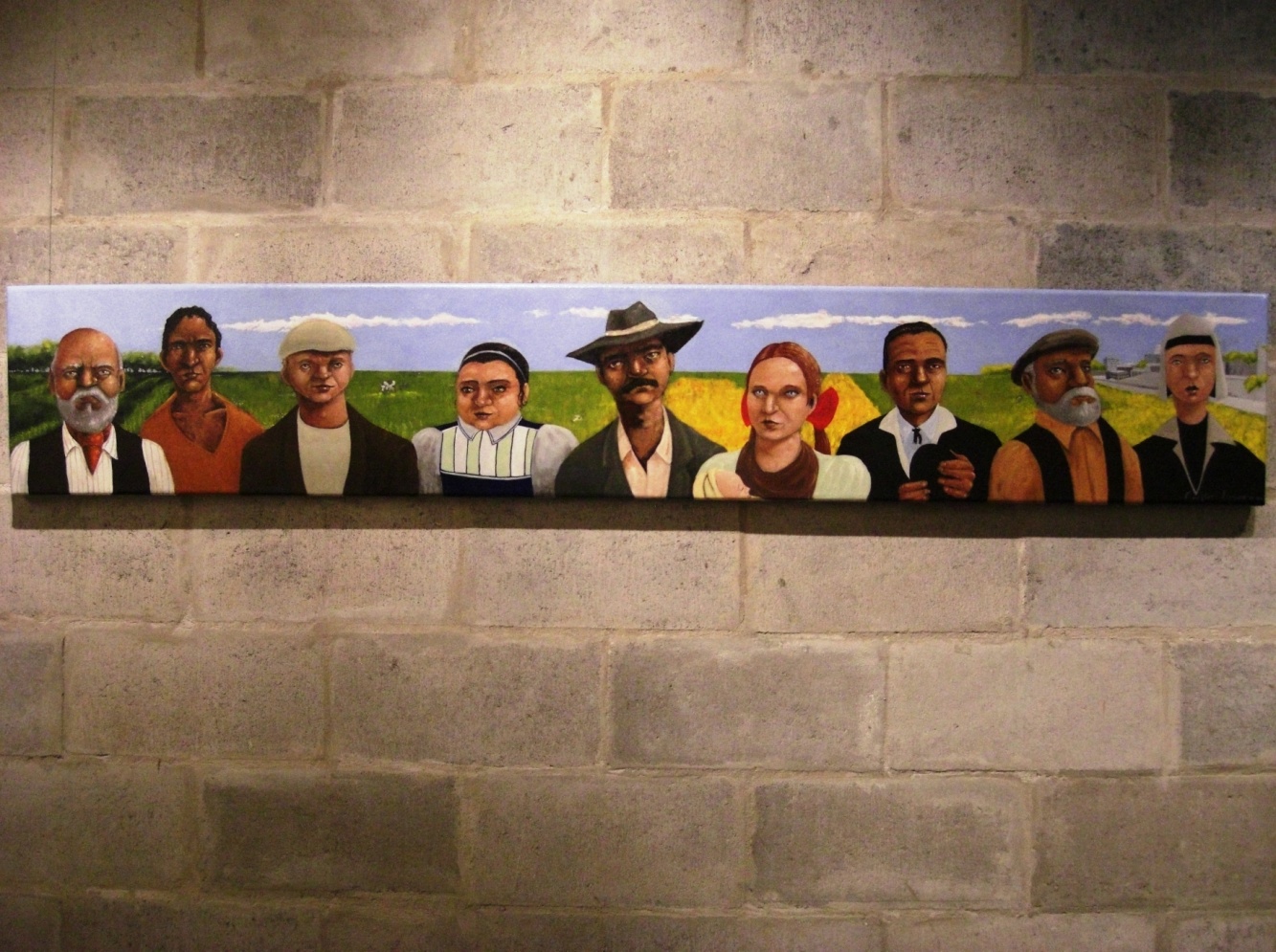 Imagen 27. Adentrándose. Óleo sobre tela. 30 x . 2008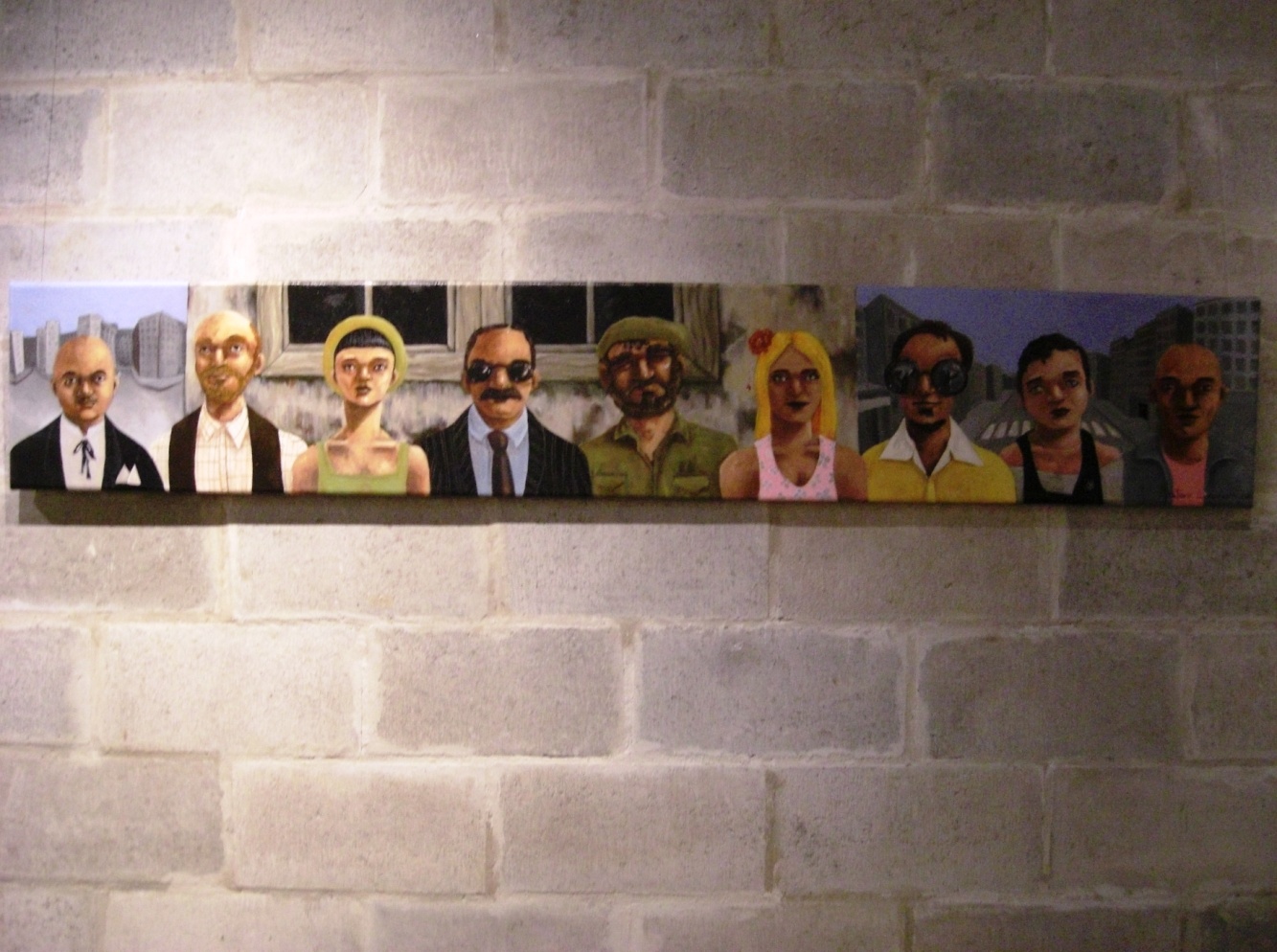 Imagen 28. Apasionados. Óleo sobre tela. 30 x . 2008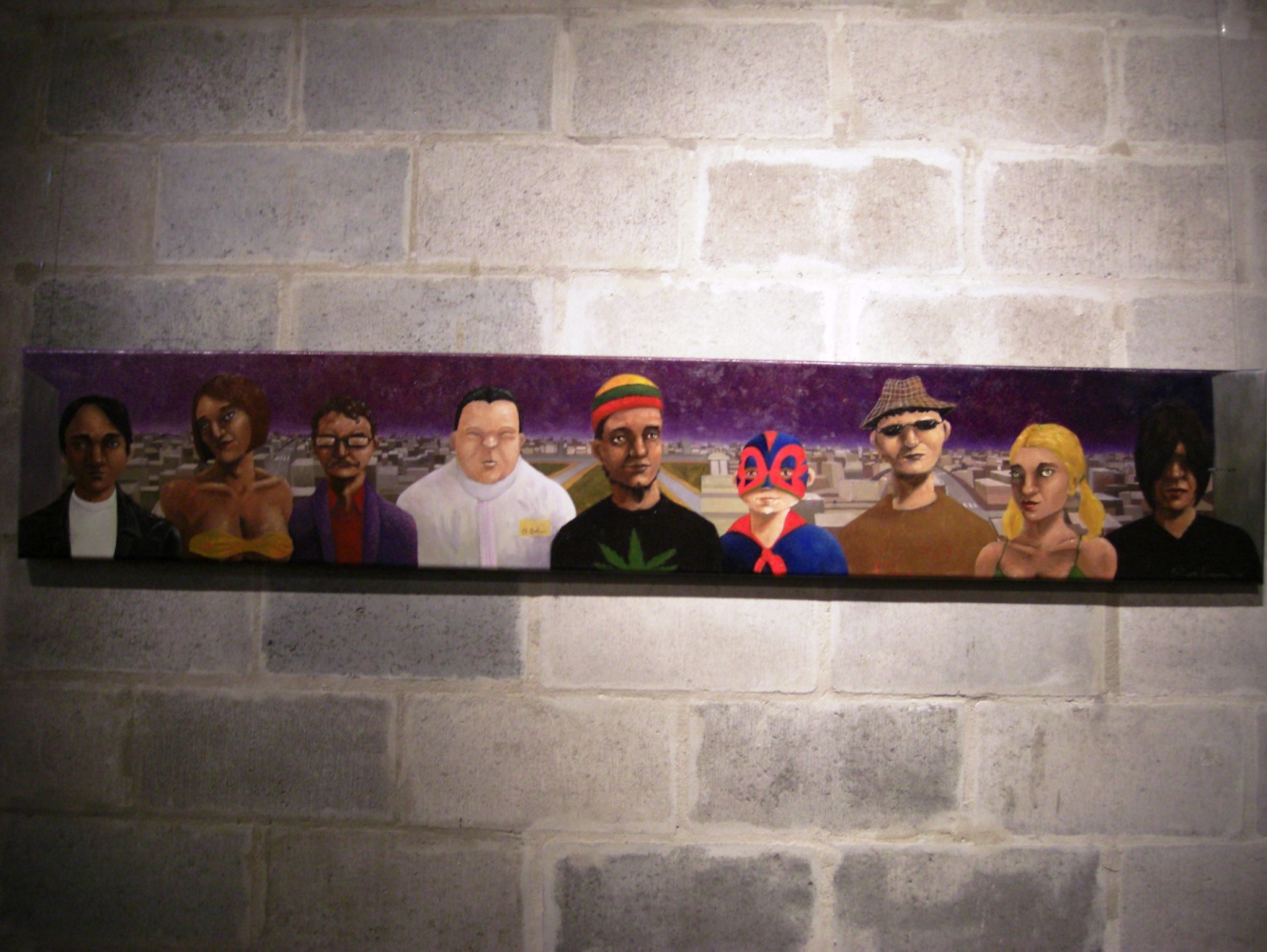 Imagen 29. Confundidos. Óleo sobre tela. 30 x . 2008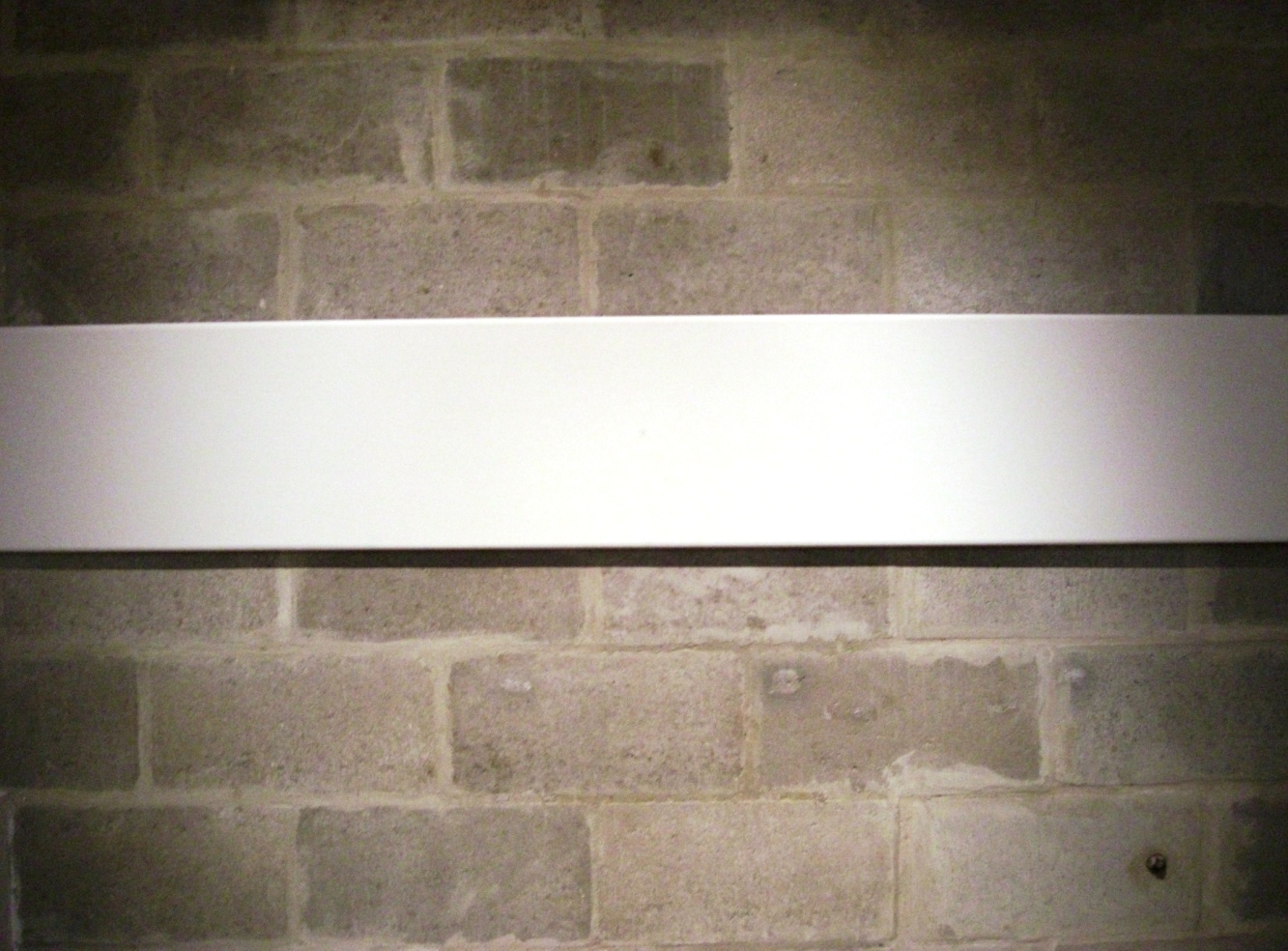 Imagen 30. … Óleo sobre tela. 30 x . 2008